Supplementary InformationIdentifying trade-offs and reference points in support of ecosystem approaches to managing Gulf of Mexico menhadenIgal Berenshtein1,2,3,4*, Skyler R. Sagarese3*, Matthew V. Lauretta3, Amy M. Schueller5, David D. Chagaris6*, 1University of Miami, Rosenstiel School of Marine and Atmospheric Science, Miami, FL, United States2Cooperative Institute for Marine and Atmospheric Studies, Rosenstiel School of Marine and Atmospheric Science, University of Miami, Miami, FL, United States3National Marine Fisheries Service, Southeast Fisheries Science Center, Miami, FL, United States4Department of Marine Biology, Leon H. Charney School of Marine Sciences, University of Haifa, Haifa, Israel5National Marine Fisheries Service, Southeast Fisheries Science Center, Beaufort, NC, United States6Nature Coast Biological Station, Institute of Food and Agricultural Sciences, University of Florida, Gainesville, FL, United States* Correspondence: 
Corresponding Author
iberensht@univ.haifa.ac.il, skyler.sagarese@noaa.gov, dchagaris@ufl.edu*Corresponding authors contact: 
iberensht@univ.haifa.ac.il, skyler.sagarese@noaa.gov, dchagaris@ufl.edu Supplementary Section S1: relationship between primary productivity anomaly and sea surface temperature anomaly
The primary productivity (PP) anomaly time series that was estimated by the Ecopath with Ecosim (EwE) fitting routine was significantly correlated to the Sea Surface Temperature (SST) anomaly time series (Pearson’s r=0.44, p<0.01). This suggests that warmer water temperatures resulted in higher levels of productivity for higher trophic levels (2-4) as shown in Heenan et al. (2020). This provides a possible mechanism that explains the anomaly obtained by EwE. Future modeling efforts will explore this relationship further by implementing SST as a direct forcing function. SST anomaly data were downloaded from the Gulf of Mexico Ecosystem Status Report data base (Karnauskas et al., 2017).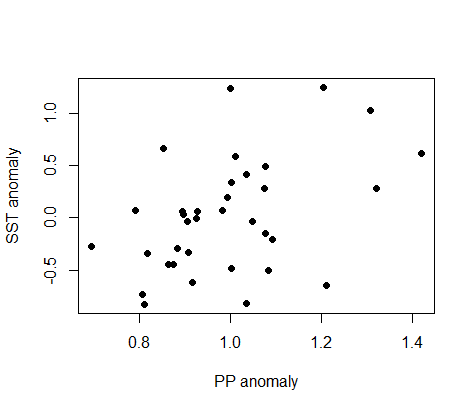 Supplementary Figure S1: relationship between primary productivity anomaly and sea surface temperature anomaly. Supplementary Section S2: description of multisim routine useTo use the multisim routine the following steps should be taken:Create the appropriate input files for the simulation. The input file is a csv file that includes the forcing function values either at monthly or yearly resolution and includes the historical period that must be identical to the forcing function values, and projection period, which is manipulated according to the tested scenario (i.e., increase in fishing mortality, etc.). When multiple forcing functions are tested, they appear as separate columns, with the heading exactly as the heading in the EwE software. For environmental forcing functions, use the name provided by EwE e.g., “Forcing shape 1”. To test multiple scenarios, it is efficient to generate multiple files with R software. Place all the input files in a designated folder.Create an Ecosim time series file that excludes the forcing time series which you created for the multisim input files above, and that includes values for the projected period for all the other fishing related forcing functions (i.e., fishing mortality and effort). In our case, we used the geometric mean of the last three years (2014-2016) for these values.In the multisim plug in:Choose the multisim input files folder.Check the temporal resolution: either monthly or yearly.Check the forcing functions that the simulations apply to- i.e., fishing mortality, and/or fishing effort.Create and choose a designated output folder (empty folder) for the EwE software to write the output files of the analysis.Check the desired output variables that you are interested in as output (e.g., biomass, catch).Check the option for creating a unique folder for every run.Supplementary TablesSupplementary Table 1. Marine taxa included in functional groups of the US Gulf-wide EwE model.Supplementary Table 1 Continued. Marine taxa included in functional groups of the US Gulf-wide EwE model.Supplementary Table 1 Continued. Marine taxa included in functional groups of the US Gulf-wide EwE model.Supplementary Table 2. Basic inputs and estimates for the 1980 Gulf-wide Ecopath model including biomass (B, t km-2), biomass accumulation (BA, year-1), production to biomass ratio (P/B, year-1) or total mortality rate (Z, year-1), consumption to biomass ratio (Q/B, year-1), landings and discards (t km-2), trophic level (TL), ecotrophic efficiency (EE), fishing mortality (F, year-1, with the percent attributed to the menhaden purse seine (PS) given in parentheses), and predation mortality (M2, year-1). Note that a value of 0* indicates either landings or discards < 0.00005 or F < 0.005.Supplementary Table 2 Continued. Basic inputs and estimates for the 1980 Gulf-wide Ecopath model.Supplementary Table 2 Continued. Basic inputs and estimates for the 1980 Gulf-wide Ecopath model.Supplementary Table 3. Time series for landings (i.e., catch), biomass, and fishing mortality for select EwE functional groups. NOAA refers to landings in weight from NOAA commercial and recreational sources. For Landings and Biomass, values in parentheses represent the weight assigned to each time series and the type (6 = landings, 61 = relative landings, 0 = relative biomass). Fishing mortality is always input as a driver (type = 4).  Supplementary Table 3 Continued. Time series for landings, biomass, and fishing mortality for select EwE functional groups.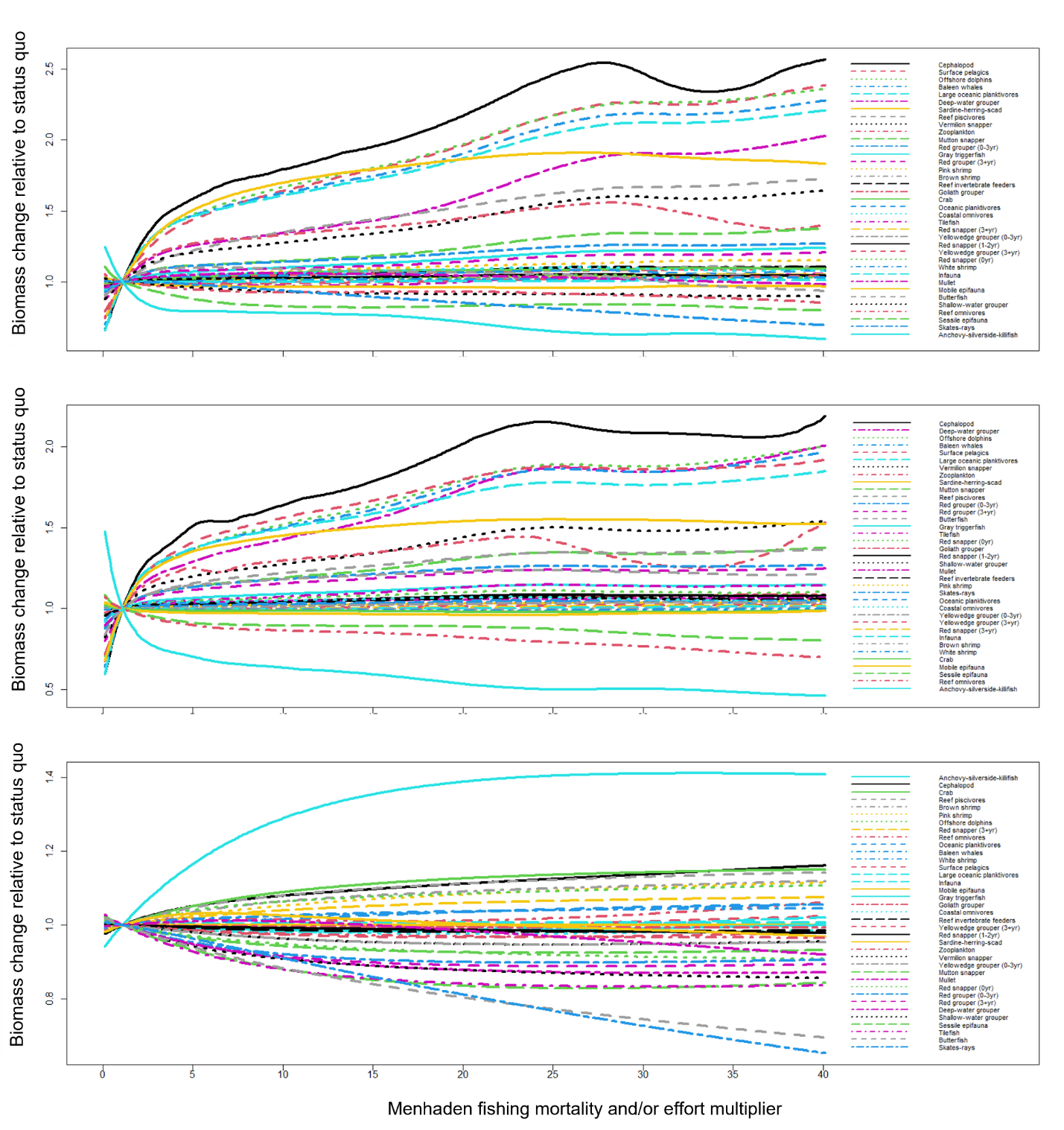 Supplementary Figure 1. The change in biomass of groups that are not Gulf menhaden predators is in response to increasing (A) menhaden F and purse seine effort, (B) menhaden F only, and (C) purse seine effort only. Supplementary referencesGDAR (Gulf Data Assessment and Review) 01. 2013. GDAR 01 Stock assessment report: Gulf of Mexico Blue Crab. Gulf States Marine Fisheries Commission, Ocean Springs, MS. 313 pp. Available from: https://www.gsmfc.org/pubs.php?s=GDAR Hart, R.A. 2018a. Stock Assessment Update for Pink Shrimp (Farfantepenaeus duorarum) in the U.S. Gulf of Mexico for the 2017 Fishing Year. Southeast Fisheries Science Center. Galveston, TX. 17 pp.Hart, R.A. 2018b. Stock Assessment Update for Brown Shrimp (Farfantepenaeus aztecus) in the U.S. Gulf of Mexico for the 2017 Fishing Year. Southeast Fisheries Science Center. Galveston, TX. 19 pp.Hart, R.A. 2018c. Stock Assessment Update for White Shrimp (Litopenaeus setiferus) in the U.S. Gulf of Mexico for the 2017 Fishing Year. Southeast Fisheries Science Center. Galveston, TX. 20 pp.Heenan, A., Williams, G. J., and Williams, I. D. (2020). Natural variation in coral reef trophic structure across environmental gradients. Front. Ecol. Environ. 18, 69–75.ICCAT (International Commission for the Conservation of Atlantic Tunas). 2017a. Report of the 2017 ICCAT Shortfin Mako Assessment Meeting. ICCAT, Madrid, Spain. 64 pp. Available from: https://www.iccat.int/en/Meetings.asp#ICCAT (International Commission for the Conservation of Atlantic Tunas). 2017b. Report of the 2017 ICCAT Atlantic Swordfish Stock Assessment Session. SCRS/2017/008, Collect. Vol. Sci. Pap. ICCAT, 74(3): 841-967 (2017)ICCAT (International Commission for the Conservation of Atlantic Tunas). 2017c. Report of the 2017 ICCAT Bluefin Stock Assessment Meeting. SCRS/2017/010. Collect. Vol. Sci. Pap. ICCAT, 74(6): 2372-2535(2018) ICCAT (International Commission for the Conservation of Atlantic Tunas). 2018. Report of the 2018 ICCAT Blue Marlin Stock Assessment Meeting SCRS/2018/008, Collect. Vol. Sci. Pap. ICCAT, 75(5): 813-888 (2018)ICCAT (International Commission for the Conservation of Atlantic Tunas). 2019a. Report Of The 2019 ICCAT Yellowfin Tuna Stock Assessment Meeting. SCRS/2019/011, Collect. Vol. Sci. Pap. ICCAT, 76(6): 344-515 (2020)Karnauskas, M., Kelble, C. R., Regan, S., Quenée, C., Allee, R., Jepson, M., et al. (2017). Ecosystem status report update for the Gulf of Mexico. NOAA Tech. Memo. NMFS-SEFSC-706, 51.SEDAR (Southeast Data Assessment and Review) 11. 2006. SEDAR 11 Stock assessment report: Large Coastal Shark Complex, Blacktip, and Sandbar Shark. SEDAR, North Charleston, SC. 387 pp. Available from: http://sedarweb.org/sedar-11SEDAR (Southeast Data Assessment and Review) 15A. 2015. SEDAR 15A Update Stock Assessment of Mutton Snapper. SEDAR, North Charleston, SC. 144 pp. Available from: http://sedarweb.org/sedar-15A SEDAR (Southeast Data Assessment and Review) 21. 2016. SEDAR 21 Update Stock Assessment for HMS Dusky Shark. SEDAR, North Charleston, SC. 64 pp. Available from: http://sedarweb.org/sedar-21 SEDAR (Southeast Data Assessment and Review) 22. 2011. SEDAR 22 Stock Assessment Report Gulf of Mexico Yellowedge Grouper. SEDAR, North Charleston, SC. 423 pp. Available from: http://sedarweb.org/sedar-22 SEDAR (Southeast Data Assessment and Review) 22. 2011. SEDAR 22 Stock Assessment Report Gulf of Mexico Tilefish. SEDAR, North Charleston, SC. 467 pp. Available from: http://sedarweb.org/sedar-22 SEDAR (Southeast Data Assessment and Review) 28. 2013. SEDAR 28 Stock Assessment Report Gulf of Mexico Cobia. SEDAR, North Charleston, SC. 616 pp. Available from: http://sedarweb.org/sedar-28SEDAR (Southeast Data Assessment and Review) 28. 2013. SEDAR 28 Stock Assessment Report Gulf of Mexico Spanish Mackerel. SEDAR, North Charleston, SC. 712 pp. Available from: http://sedarweb.org/sedar-28 SEDAR (Southeast Data Assessment and Review) 29. 2018. SEDAR 29 Update Stock Assessment Report for HMS Gulf of Mexico Blacktip Shark. SEDAR, North Charleston, SC. 99 pp. Available from: http://sedarweb.org/sedar-29 SEDAR (Southeast Data Assessment and Review) 33. 2016. SEDAR 33 Update Stock Assessment Report Gulf of Mexico Gag Grouper. SEDAR, North Charleston, SC. 123 pp. Available from: http://sedarweb.org/sedar-33 SEDAR (Southeast Data Assessment and Review) 33. 2016. SEDAR 33 Update Stock Assessment Report Gulf of Mexico Greater Amberjack. SEDAR, North Charleston, SC. 148 pp. Available from: http://sedarweb.org/sedar-33 SEDAR (Southeast Data Assessment and Review) 34. 2013. SEDAR 34 Stock Assessment Report for HMS Atlantic Sharpnose Shark. SEDAR, North Charleston, SC. 298 pp. Available from: http://sedarweb.org/sedar-34 SEDAR (Southeast Data Assessment and Review) 38. 2014. SEDAR 38 Stock Assessment Report for Gulf of Mexico King Mackerel. SEDAR, North Charleston, SC. 465 pp. Available from: http://sedarweb.org/sedar-38 SEDAR (Southeast Data Assessment and Review) 43. 2015. SEDAR 43 Stock Assessment Report for Gulf of Mexico Gray Triggerfish. SEDAR, North Charleston, SC. 193 pp. Available from: http://sedarweb.org/sedar-43 SEDAR (Southeast Data Assessment and Review) 47. 2016. SEDAR 47 Stock Assessment Report for Southeastern U.S. Goliath Grouper. SEDAR, North Charleston, SC. 206 pp. Available from: http://sedarweb.org/sedar-47 SEDAR (Southeast Data Assessment and Review) 49. 2016. SEDAR 49 Stock Assessment Report for Gulf of Mexico Data-limited Species. SEDAR, North Charleston, SC. 618 pp. Available from: http://sedarweb.org/sedar-49  SEDAR (Southeast Data Assessment and Review) 52. 2018. SEDAR 51 Stock Assessment Report for Gulf of Mexico Red Snapper. SEDAR, North Charleston, SC. 434 pp. Available from: http://sedarweb.org/sedar-52 SEDAR (Southeast Data Assessment and Review) 54. 2017. SEDAR 54 Stock Assessment Report for HMS Sandbar Shark. SEDAR, North Charleston, SC. 193 pp. Available from: http://sedarweb.org/sedar-54 SEDAR (Southeast Data Assessment and Review) 61. 2019. SEDAR 61 Stock Assessment Report for Gulf of Mexico Red Grouper. SEDAR, North Charleston, SC. 285 pp. Available from: http://sedarweb.org/sedar-61 SEDAR (Southeast Data Assessment and Review) 63. 2018. SEDAR 63 Stock Assessment Report for Gulf Menhaden. SEDAR, North Charleston, SC. 352 pp. Available from: http://sedarweb.org/sedar-63 SEDAR (Southeast Data Assessment and Review) 67. 2020. SEDAR 67 Stock Assessment Report for Gulf of Mexico Vermilion Snapper. SEDAR, North Charleston, SC. 199 pp. Available from: http://sedarweb.org/sedar-67NoFunctional groupIncluded taxonomic groups1Coastal dolphinsTursiops truncatus, Stenella sp.2Offshore dolphinsDelphinidae3Baleen whalesBalaenoptera sp.4SeabirdFamilies of Phalacrocoracidae, Pelecanidae, Laridae, Gaviidae, Sternidae, Hydrobatidae, Procellariidae, Pandionidae, and Accipitridae.5Sea turtleCheloniidae and Dermochelyidae. 6Blacktip sharkCarcharhinus limbatus7Dusky sharkCarcharhinus obscurus8Sandbar sharkCarcharhinus plumbeus9Large coastal sharksSphyrnidae, Odontaspididae, large Carcharhinidae.10Large oceanic sharksLamnidae, Alopiidae, Prionace glauca11Atlantic sharpnose sharkRhizoprionodon terraenovae12Small coastal sharksCarcharhinidae and Triakidae families, and Sphyrna tiburo.13Yellowfin tunaThunnus albacares14Bluefin tunaThunnus thynnus15Other tunasKatsuwonus pelamis, Thunnus obesus, and Thunnus Atlanticus16BillfishIstiophoridae17SwordfishXiphias gladius18Pelagic coastal piscivoresCoryphaenidae, Pomatomidae, Carangidae, Echeneidae, Belonidae, Lobotidae, Sarda spp., Euthynnus spp., Auxis spp., Acanthocybium solandri19AmberjackSeriola dumerili, S. fasciata20CobiaRachycentron canadum21King mackerel (0-1yr)Age-0 to 1 year Scomberomorus cavalla22King mackerel (1+yr)Age-1 and older S. cavalla23Spanish mackerel (0-1yr)Age-0 to 1 year S. maculatus24Spanish mackerel (1+yr)Age-1 and older S. maculatus25Skates-raysRajidae, Gymnuridae, Myliobatidae, Dasyatidae, Rhinobatidae, Ginglymostoma cirratum26Gag grouper (0-3yr)Age-0 to 3 years Mycteroperca microlepis27Gag grouper (3+yr)Age-3 and older years M. microlepis28Red grouper (0-3yr)Age-0 to 3 years Epinephelus morio29Red grouper (3+yr)Age-3 and older years E. morio30Yellowedge grouper (0-3yr)Age-0 to 3 years Hyporthodus flavolimbatus31Yellowedge grouper (3+yr)Age-3 and older years H. flavolimbatusNoFunctional groupIncluded taxonomic groups32Goliath grouperE. itajara33Deep-water grouperHyporthodus niveatus, H. nigritus, E. drummondhayi, H. mystacinus34Shallow-water grouperEpinephelus striatus, Mycteroperca venenosa, M. interstitialis, E. adscensionis, E. guttatus, M. phenax35Red snapper (0yr)Age-0 to 1 year Lutjanus campechanus36Red snapper (1-2yr)Age-1 to 2 years Lutjanus campechanus37Red snapper (3+yr)Age-3 and older years Lutjanus campechanus38Vermilion snapperRhomboplites aurorubens39Mutton snapperLutjanus analis40Other snapperLutjanidae41Coastal piscivoresMegalopidae, Elopidae, Centropomidae, Albulidae42Sea troutCynoscion spp.43Oceanic piscivoresTrichiuridae, Gempylidae, Bramidae, Merluccius albidus44Benthic piscivoresParalichthyidae, Uranoscopidae, Synodontidae, Ophichthidae, Squatinidae45Reef piscivoresHolocentridae, Sphyraenidae, Muraenidae, Congridae, Rypticus spp.46Reef invertebrate feedersSerranidae, Labridae, Scorpaenidae, Chaetodontidae, Priacanthidae, Haemulidae, Sparidae, Ocyurus chrysurus47Demersal coastal invertebrate feedersSciaenidae, Ariidae, Gerreidae, Trachinotus spp., Chloroscombrus chrysurus, Oligoplites saurus, Pagrus pagrus, Haemulon aurolineatum, Orthopristis chrysoptera48Red drumSciaenops ocellatus49Benthic coastal invertebrate feedersPleuronectiformes, Triglidae, Polynemidae, Gobiidae, Ophidiidae50TilefishMalacanthidae51Gray triggerfishBalistes capriscus52Coastal omnivoresTetraodontiformes, Ephippidae, Lagodon rhomboides53Reef omnivoresPomacanthidae, Acanthuridae, Pomacentridae, Scaridae54Surface pelagicsExocoetidae, Hemiramphidae55Large oceanic planktivoresManta birostris, Cetorhinus maximus, Rhincodon typus, Mola mola56Oceanic planktivoresArgentinidae, Nomeidae57Sardine-herring-scadClupeidae, Decapterus spp.58Menhaden (0yr)Brevoortia spp. Ages 0 to 1 year59Menhaden (1yr)Brevoortia spp. Ages 1 to 2 years60Menhaden (2yr)Brevoortia spp. Ages 2 to 3 yearsNoFunctional groupIncluded taxonomic groups61Menhaden (3yr)Brevoortia spp. Ages 3 to 4 years62Menhaden (4+yr)Brevoortia spp. Ages 4 and older years63Anchovy-silverside-killifishEngraulidae, Atherinidae, Fundulidae64MulletMugilidae65ButterfishStromateidae66CephalopodCephalopoda67Pink shrimpFarfantepenaeus duorarum68Brown shrimpFarfantepenaeus aztecus69White shrimpLitopenaeus setiferus70CrabPortunidae71Sessile epifaunaPorifera, Anthozoa, Tunicata, Bryozoa, Hydrozoa, Crinoidea, Mytilidae72Mobile epifaunaMalacostraca, Ostracoda, Echinoderma, Gastropoda, Pectinidae73ZooplanktonCopepoda, Euphausiacea, Scyphozoa, planktonic eggs/larvae74InfaunaAnnelida, Nematoda, Bivalvia, Thalassinidea, Hippidae75AlgaeRhodophyta, Chlorophyta, Phaeophyta, Cyanophyta, Xanthophyta, Cyanobacteria76SeagrassMarine angiosperms77PhytoplanktonBacillariophyceae, Dinoflagellata, Protozoa78DetritusCalcareous debris, mud, organic matter, fishery discards, detritusNoFunctional groupBBAZ or P/BQ/BLandingsDiscardsTLEEF (%PS)M21Coastal dolphins0.02100.1615003.440.8200.1312Offshore dolphins0.02100.1615003.790.600.0973Baleen whales0.02100.1615003.470.0700.0114Seabird0.01500.2533003.310.5400.1345Sea turtle0.01300.123.5003.420.8300.16Blacktip shark0.09500.323.20.00060.00043.370.210.01 (18.7)0.067Dusky shark0.00900.282.80.00020*3.750.260.03 (65.6)0.0458Sandbar shark0.00200.343.20.00010.00013.640.690.16 (11.6)0.0719Large coastal sharks0.03800.330.00060.00063.640.40.03 (22.9)0.09110Large oceanic sharks0.02800.292.70*03.610.2800.07911Atlantic sharpnose shark0.02000.585.80.00070.00673.390.940.38 (0.3)0.1712Small coastal sharks0.00200.550.00010.00023.470.970.15 (4.5)0.33613Yellowfin tuna0.00301.088.40.00220*3.850.960.80.23514Bluefin tuna0.00100.434.30*0*3.710.80.110.23415Other tunas0.00600.898.90.00330*3.620.830.560.17916Billfish0.00300.64.90.00140.00013.740.950.510.06317Swordfish0.01400.443.80.00550*3.750.980.40.03718Pelagic coastal piscivores0.06200.766.30.01550.00103.330.840.27 (8.2)0.36919Amberjack0.02900.443.90.00610.00013.570.850.210.15820Cobia0.01100.624.10.00170.00063.660.570.210.14921King mackerel (0-1yr)0.00101.4614.300.00013.350.370.120.41822King mackerel (1+yr)0.14000.223.50.00930*3.360.90.07 (1.8)0.12923Spanish mackerel (0-1yr)0.0010219.80.00010.00153.330.931.370.48324Spanish mackerel (1+yr)0.0630.00090.525.20.00600.00613.540.740.19 (11.2)0.18925Skates-rays0.03400.484.80.00040.00012.880.930.02 (63.9)0.43326Gag grouper (0-3yr)0.0030.00030.579.30.00060.00013.40.820.240.22727Gag grouper (3+yr)0.0180.00180.373.60.00440*3.470.930.250.09828Red grouper (0-3yr)0.0030.00020.439.200*3.380.790.010.33229Red grouper (3+yr)0.0270.00130.373.70.00690.00053.330.970.280.08330Yellowedge grouper (0-3yr)0.00000.3218.10*03.280.6900.22131Yellowedge grouper (3+yr)0.0480.00050.13.70.001303.170.530.030.02732Goliath grouper0.00100.333.30.00030*3.590.930.210.09533Deep-water grouper0.00700.440.000903.560.440.140.03934Shallow-water grouper0.01300.626.20.00410.00043.480.850.360.168NoFunctional groupBBAZ or P/BQ/BLandingsDiscardsTLEEF (%PS)M235Red snapper (0yr)0.0030.0002118.40*0.00093.380.470.310.16236Red snapper (1-2yr)0.0200.00161.67.90.00210.00023.420.170.110.15837Red snapper (3+yr)0.0420.00340.333.30.01060.00023.320.840.260.02438Vermilion snapper0.07200.524.50.00060.00223.020.310.040.12339Mutton snapper0.01500.585.80.00090*3.240.330.060.13340Other snapper0.01400.660.00220.00013.150.930.170.39241Coastal piscivores0.08500.676.50.01890.00043.130.960.23 (72.9)0.4242Sea trout0.10800.7370.04510.00493.030.980.47 (29.3)0.2543Oceanic piscivores0.036018.50.00040*3.360.990.01 (99.5)0.9844Benthic piscivores0.02700.750.00200.00033.320.970.09 (0.01)0.59345Reef piscivores0.02500.845.40.00500.00013.30.930.20.58146Reef invertebrate feeders0.18301.055.80.01280.00152.80.90.08 (1.4)0.86747Demersal coastal invertebrate feeders0.255015.90.05660.01832.810.90.29 (21.3)0.60748Red drum0.11500.550.01250.00033.180.350.11 (0.2)0.06549Benthic coastal invertebrate feeders0.17001.255.80.00030.00022.80.970* (11.5)1.20350Tilefish0.00700.353.50.00030*3.270.270.040.05151Gray triggerfish0.05500.595.90.00170.00622.790.380.140.08252Coastal omnivores0.16500.888.80.00270.00022.730.990.02 (3.8)0.85153Reef omnivores0.02001.48.40.00010*2.680.950*1.32354Surface pelagics0.12501.4511.70.000302.860.910* (8.9)1.32255Large oceanic planktivores0.01700.161.3003.220.3800.0656Oceanic planktivores0.04500.878.7003.160.9400.81857Sardine-herring-scad0.63001.0510.50.00760*2.770.910.01 (24.9)0.94658Menhaden (0yr)1.8930.62461.6742.90.002402.250.040* (55.2)0.05759Menhaden (1yr)4.4141.45651.51220.759502.250.150.17 (99.9)0.05960Menhaden (2yr)2.0070.66231.7315.41.255802.250.430.63 (99.9)0.10861Menhaden (3yr)0.4960.16351.5212.70.215902.250.450.44 (99.9)0.24662Menhaden (4+yr)0.1430.04731.4211.10.03170.00032.250.460.22 (99.1)0.42363Anchovy-silverside-killifish0.70501.5915.90*02.620.840* (99.7)1.34264Mullet0.28700.880.04490*2.410.60.16 (2.8)0.32165Butterfish0.07301.368.10.00120.00052.760.980.02 (68.8)1.3166Cephalopod102.813.70.000202.970.820* (45.7)2.28367Pink shrimp0.08003.7719.20.026902.430.410.341.19868Brown shrimp0.06105.2219.20.130602.060.642.15 (0.02)1.19169White shrimp0.50003.3219.20.065202.050.180.13 (0.05)0.47370Crab0.25001.610.50.064002.860.940.26 (0.2)1.25371Sessile epifauna1201.690.027702.010.630*0.99872Mobile epifauna1802.6160.034102.130.350* (0.1)0.92NoFunctional groupBBAZ or P/BQ/BLandingsDiscardsTLEEF (%PS)M273Zooplankton15010740.002002.050.720* (100)7.24674Infauna18.505.17220*02.040.4902.52875Algae29.8027.500010.0702.04976Seagrass15002500010.0100.16277Phytoplankton25016000010.3048.07978Detritus10000010.09--NoFunctional groupCatch (C)Biomass (B)Fishing mortality (F)6Blacktip sharkNOAA (0.5, 6)SEDAR 29 Update (1, 0)SEDAR 29 Update7Dusky sharkNOAA (0.5, 61 - catches deemed unreliable for use in assessment)SEDAR 21 Update (1, 0)SEDAR 21 Update8Sandbar sharkNOAA (0.5, 6)SEDAR 54 (HMS) (1, 0)SEDAR 549Large coastal sharksNOAA (0.5, 6)SEDAR 11 (1, 0)-10Large oceanic sharksNOAA (0.5, 6)ICCAT 2017a for shortfin mako (1, 0)ICCAT 2017a for shortfin mako11Atlantic sharpnose sharkNOAA (0.5, 6)SEDAR 34 (1, 0)SEDAR 3412Small coastal sharksNOAA (0.5, 6)SEDAR 34 for bonnethead (1, 0)-13Yellowfin tunaNOAA (1, 6)Pelagic longline index (1, 0)ICCAT 201914Bluefin tunaNOAA (1, 6)Pelagic longline index (1, 0)ICCAT 2017c15Other tunaNOAA (1, 6)Pelagic longline index (1, 0)-16BillfishICCAT (1, 6)Pelagic longline index (3.78, 0)ICCAT 201817SwordfishNOAA (1, 61)Pelagic longline index (9.04, 0)ICCAT 2017b18Pelagic coastal piscivoresNOAA (1, 6)SEAMAP Bottom trawl (0.55, 0)-19AmberjacksSEDAR 33 Update (7.85, 6)SEDAR 33 Update (10.68, 0)SEDAR 33 Update C/B20CobiaSEDAR 28 (2.91, 6)SEDAR 28 (7.88, 0)SEDAR 28 C/B21King mackerel (0-1yr)-SEDAR 38 (12.29, 0)-22King mackerel (1+yr)SEDAR 38 (17.73, 6)SEDAR 38 (15.03, 0)SEDAR 38 C/B23Spanish mackerel (0-1yr)-SEDAR 28 (5.11, 0)-24Spanish mackerel (1+yr)SEDAR 28 (5.71, 6)SEDAR 28 (10.78, 0)SEDAR 28 C/B25Skates-raysNOAA (1, 6)SEAMAP Bottom trawl (2.61, 0)-26Gag grouper (0-3yr)-SEDAR 33 Update (15.32, 0)-27Gag grouper (3+yr)SEDAR 33 Update (7.41, 6)SEDAR 33 Update (22.12, 0)SEDAR 33 Update C/B28Red grouper (0-3yr)-SEDAR 61 (4.54, 0)-29Red grouper (3+yr)SEDAR 61 (4.98, 6)SEDAR 61 (7.23, 0)SEDAR 61 Update C/B30Yellowedge grouper (0-3yr)-SEDAR 22 (7.79, 0)-31Yellowedge grouper (3+yr)SEDAR 22 (27.14, 6)SEDAR 22 (20.71, 0)SEDAR 22 C/B32Goliath grouperNOAA (1, 6)SEDAR 47 (13.17, 0)SEDAR 4733Deep-water grouperNOAA (1, -6)--34Shallow-water grouperNOAA (1, -6)SEDAR 49 video index for yellowmouth grouper (1, 0)-35Red snapper (0-1yr)-SEDAR 52 (15.87, 0)-36Red snapper (1-2yr)SEDAR 52 (20, 61)SEDAR 52 (14.57, 0)SEDAR 52 C/B37Red snapper (3+yr)SEDAR 52 (20, 6)SEDAR 52 (13.27, 0)SEDAR 52 C/B38Vermilion snapperSEDAR 67 (10.24, 6)SEDAR 67 (21.17, 0)SEDAR 67 C/BNoFunctional groupCatch (C)Biomass (B)Fishing mortality (F)39Mutton snapperSEDAR 15 Update (1, 6)SEDAR 15 Update (13.17, 0)SEDAR 15 Update C/B 40Other snapperNOAA (1, 6)SEAMAP Bottom trawl (0.69, 0)-41Coastal piscivoresNOAA (1, 6)--42SeatroutNOAA (1, 6)SEAMAP Bottom trawl (5.57, 0)-43Oceanic piscivoresNOAA (1, 6)SEAMAP Bottom trawl (3.27, 0)-44Benthic piscivoresNOAA (1, 6) SEAMAP Bottom trawl (14.36, 0)-45Reef piscivoresNOAA (1, 6)SEAMAP Bottom trawl (3.05, 0)-46Reef invertebrate feedersNOAA (1, 6)SEAMAP Bottom trawl (9.22, 0)-47Demersal coastal invertebrate feedersNOAA (1, 6)SEAMAP Bottom trawl (5.06, 0)-48Red drumSEDAR 49 (1980-2013) and NOAA (2014+) (1, -6)SEDAR 49 (Dauphin Island Sea Lab longline index) (1, 0)-49Benthic coastal invertebrate feedersNOAA (1, 6)SEAMAP Bottom trawl (11.37, 0)-50TilefishNOAA (3.21, 6)SEDAR 22 (3.64, 0)SEDAR 22 C/B51Gray triggerfishSEDAR 43 (10.68, 6)SEDAR 43 (5.74, 0)SEDAR 43 C/B52Coastal omnivoresNOAA (1, 6)SEAMAP Bottom trawl (10.39, 0)-53Reef omnivoresNOAA (1, 6)--54Surface pelagicsNOAA (1, 6)--57Sardine-herring-scadNOAA (1, 6)SEAMAP Bottom trawl (3.03, 0)-58Menhaden (0yr)- SEDAR 63 (1, 0)-59Menhaden (1yr)SEDAR 63 (5.5, 61)SEDAR 63 (13.17, 0)SEDAR 63 C/B60Menhaden (2yr)SEDAR 63 (5.5, 6)SEDAR 63 (13.17, 0)SEDAR 63 C/B 61Menhaden (3yr)SEDAR 63 (5.5, 61)SEDAR 63 (13.17, 0)SEDAR 63 C/B62Menhaden (4+yr)SEDAR 63 (5.5, 61)SEDAR 63 (13.17, 0)SEDAR 63 C/B63Anchovies-silversides-killifish-SEAMAP Bottom trawl (2.74, 0)-64MulletNOAA (1, -6)--65Butterfish-SEAMAP Bottom trawl (1.42, 0)-66Cephalopods-SEAMAP Bottom trawl (4.99, 0)-67Pink shrimp2018a Update (0.97, 6)2018a Update (13.17, 0)2018a Update C/B 68Brown shrimp2018b Update (10.62, 6)2018b Update (13.17, 0)2018b Update C/B69White shrimp2018c Update (7.98, 6)2018c Update (13.17, 0)2018c Update C/B70CrabNOAA (1, 6)SEAMAP Bottom trawl (0.55, 0)GDAR 0172Mobile epifaunaNOAA (1, 6)SEAMAP Bottom trawl (0.63, 0)-